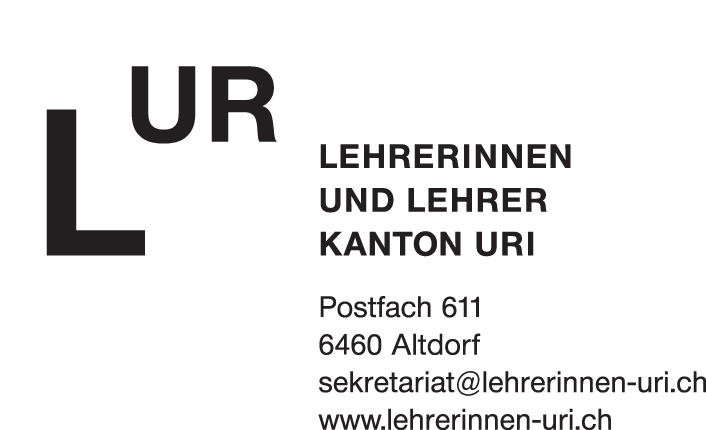 Protokoll Treffen LUR – Stufen- und Fachschafts-VorständeDatum:	Montag, 27.11.2017Zeit:	19.00 Uhr – 21.00 UhrOrt:	Sitzungszimmer DZ, Schulhaus Florentini, AltdorfAnwesend:	Beatrice Gwerder (LUR), Fabienne Breu-Arnold (Kiga), Anita Trutmann (SHP), Graziella Gisler (DaZ), Michael Planzer (MS I+II), Entschuldigt:	Nathalie Ziegler (US), Irène Baumann (LUM), Jolanda Herger (Sport), Rebecca Bet (HW/TG), Sarah Zemp (HW/TG), Antonia Stadler (HW/TG), Cornelia Christen (HW/TG)Abwesend:	Markus Russi (Sek 1)Leitung:	Beatrice Gwerder (LUR)Protokoll:	Karin Arnold, Sekretariat LUR (KA)TraktandenBegrüssungProtokoll vom 24. April 2017Rückmeldungen des Stufenanlasses vom 22. November 2017 in FlüelenInfos aus dem LUR und der VereinsleitungNeues aus den Stufen und FachschaftenLUR-Anlass 2018Fragen und Anträge an den LURDiversesNächste Sitzung BegrüssungBeatrice Gwerder begrüsst die Anwesenden zum Treffen des LUR mit den Stufen- und Fachschaftspräsidien.Protokoll vom 24. April 2017Das Protokoll des letzten Treffens vom 24. April 2017 wird ohne Bemerkungen oder Änderungswünsche genehmigt. Das Protokoll ist ebenfalls auf der Homepage www.lehrerinnen-uri.ch veröffentlicht.Rückmeldungen des Stufenanlasses vom 22. November 2017 im Reussdelta und in FlüelenBeatrice Gwerder (BG) berichtet über den ersten Teil im Reussdelta. Rund 20 LP nahmen an der Informationsveranstaltung des Naturlabors Schanz teil. Eddy Epp vom Amt für Raumplanung zeigte allen Anwesenden LP den Stall und die nähere Umgebung. Das Angebot sei für alle Klassen gratis zur Verfügung. BG fordert alle auf, das Angebot – welches bis jetzt noch fast nie benutzt wurde – zu nutzen und Werbung dafür zu machen. Denn Unterricht in der Natur haben alle Kinder gerne. Graziella Gisler bestätigt die interessante Führung von Eddy Epp. Sachen die geführt werden z.B. Haus für Kunst etc. sind für viele LP bequemer als das Naturlabor, bei welchem man sich selber einarbeiten muss. BG hält fest, dass in Seedorf an 15 fixen Daten für die Kiga-Kinder Unterricht draussen stattfindet.Kiga:	19 LP haben am 2. Teil teilgenommen. Daniela Gabert von der Kantonsbibliothek Uri hat die Bibliothek vorgestellt und einige Bücher mitgebracht und vorgestellt. Thementischen zu Neuerscheinungen und Weihnachtsbücher waren zu besichtigen.SHP:	Anita Trutmann konnte 14 SHP-LP begrüssen. Jennifer Lee berichtete über den Nachteilsausgleich und eine Zusammenfassung darüber. Es wurde intensiv über Erfahrungen diskutiert und ausgetauscht. Zum ersten Mal neu im SHP Präsidium ist auch Nella Russi vertreten. Für den Stufenanlass im November 2018 wird ev. das Thema IS auf der Oberstufe thematisiert.	Graziella Gisler berichtet über einen Fall aus Altdorf, bei dem der Schüler sich selber in die Sonderschule zuweisen liess. Bei weiteren 2 Fällen sind selbst die Minimalanforderungen auf der OS für diese Schüler zu hoch. Es sei richtig, über dieses Thema zu diskutieren.	Anita Trutmann teilt KA die Kreislösung für das Präsidium SHP mit.DaZ:	Im Kanton Uri seien 26 DeutschlehrerInnen angestellt und nur 5 LP sind an den Stufenanlass gekommen. Graziella Gisler berichtet, dass ein Fallbespiel diskutiert und besprochen wurde. Alle konnten von der Diskussion profitieren. 	Ebenfalls war die Nachfolge des Präsidiums DaZ ein Thema. Graziella Gisler meldet KA die Nachfolge und die weitere Regelung. Früher gab es eine Kreislösung. Da die DaZ-LP-Liste jedes Jahr stark wechselt, ist es nicht einfach eine Nachfolge zu finden.	In Altdorf müssen die DaZ LP an 15 Sitzungen teilnehmen, daher kämen an einem freiwilligen Anlass wie dem Stufenanlass nicht mehr LP.US/MS:	Michael Planzer berichtet über nur 4 Teilnehmer an diesem Stufenanlass!! Zwei LP haben den ersten Teil im Reussdelta kurz vorgestellt. Dieser sei sehr informativ gewesen und sie besuchen sicher einmal das Naturlabor.	Weiter wurde über Methodik und Präsentation diskutiert. Alle konnten neue Sachen mitnehmen. Die schlechte Teilnehmerzahl hängt vielleicht davon ab, dass sich die US/MS Lehrpersonen bereits in den verschiedenen U-Teams austauschen können. An den verschieden Themenauswahl könne es nicht liegen.	Graziella Gisler schlägt vor, dass eine grössere Teilnehmerzahl an den Stufenanlass kommen würde, wenn dieser auch als Weiterbildung zählen würde. BG entgegnet, dass der LUR-Präsident dieses Anliegen bereits beim ER und dem BKD deponiert hat. Die BKD lehnt jedoch die Anerkennung als Weiterbildung ab. Über ein anderes Datum oder einen anderen Nachmittag als den Mittwoch für den Stufenanlass wurde kurz diskutiert. Wie gross das Bedürfnis für diesen Anlass noch ist, ist fraglich, da die Teamsitzungen immer in den Vordergrund gestellt werden. Es sollte das Gespräch mit den Schulleitern geführt werden, ob wirklich 15 Teamsitzungen abgehalten werden müssen.	Michael Planzer berichtet, dass anfangs jeder Montag Sitzung war, nun wurde es auf 1 x im Monat anberaumt. Zudem seien 3 Treffen mit Sisikon/Flüelen/Attinghausen abgehalten. Darin wurden die Regeln zum Beurteilen ausgearbeitet. Fabienne Breu teilt dazu mit, dass die Stufe Kiga die Beurteilungsinstrumente vom BKD vorgegeben bekommen hätten.Infos aus dem LUR und der Vereinsleitung BG informiert, dass ca. 100 LP nicht im LUR sind. Der Lehrerverband ist im Vergleich zu anderen Berufsverbänden am Günstigsten. Der Solidaritätsgedanken sollte zählen!Am heutigen Datum ist ebenfalls das Treffen mit den Urner Personalverbänden und dem Regierungsrat. An diesem Treffen sind folgende Traktanden ein Thema:Mutterschaftsurlaub: 18 Kantone bezahlen 100 % Lohn, der Kanton Uri und AI nur 80 %. Und 16 Kantone gewähren 16 Wochen Mutterschaftsurlaub, der Kanton Uri/AI und GL nur 14 Wochen. Abgeschlagen liegt der Kanton AG mit 13 Wochen. Der Präsident Sepp Wipfli kämpft für eine Vereinheitlichung.Der Kündigungstermin bei Schwangerschaft ist nicht klar geregelt. Die VL LUR schlägt vor, nicht zu kündigen und nach dem Mutterschaftsurlaub mit SL und SR einen Wiedereinstieg auszuhandeln.Lohnentwicklung: immer weniger Geld für mehr Leute steht in den Pensionskassen zur Verfügung. Die Entlöhnung der LP sei nicht attraktiv. Der LCH fordert von allen LP einen Masterabschluss, aber lohnwirksam sei dies nicht. Wird der Lehrerberuf nur noch als Teilzeitmodell gehandelt? 100 % Stellen sind sehr selten ausgeschrieben.Lohnentwicklungsstudie vom LCH von 1993 bis 2016. Die VL LUR hat festgestellt, dass die kant. Mittelschule und die Berufsschule im Ranking gestiegen sind. Die Volksschule ist im Ranking zurückgefallen. Sepp Wipfli möchte mehr über diese Ungleichbehandlung der LP in Erfahrung bringen.Weitere Informationen:Die Vernehmlassungsantworten zu Homeschooling und Medien & Informatik können auf der Homepage nachgelesen werden. Graziella Gisler ist erstaunt über die ablehnende Haltung von Homeschooling. Jeder Kanton kennt eine andere Handhabung.Am Treffen LUR mit VSL wurde über die sinkenden Schülerzahlen im Kollegi diskutiert. Anita Trutmann und Graziella Gisler stellen die Qualität des Gymnasiums in Frage. An diesem Treffen wurde weiter über die fehlenden Präventivmassnahmen im Teilzeitkindergarten informiert. Die notwendigen Präventivmassnahmen können nicht ausgelöst werden und die Kinder werden überfordert. Es ist soweit, dass Kinder z.T. ein 3. Kindergartenjahr besuchen müssen.Neues aus den Stufen und FachschaftenUS:	Hier die Nachricht von Nathalie Ziegler: „Ich muss mich für die kommende DV am Montag, 25.9.17 abmelden. Stephanie Näpflin wird an meiner Stelle teilnehmen. Ausserdem gebe ich das Amt als Stufenfachschaft ab. Die Anzahl der Teilnehmenden demotiviert mich jedes Mal. Vielleicht wird die Teilnehmerzahl nach einer Pause wieder besser werden. Dieses Problem ist ja nicht neu. Ich konnte leider niemanden finden, der das Amt übernimmt. Vielleicht könnt ihr ja mal eine Meldung an die Schulleitungen machen und so jemanden finden. Ich werde Stephanie den Ordner am Montag mitgeben. Tut mir leid. Freundliche Grüsse Nathalie Ziegler“Kiga:	Fabienne Breu bemängelt den Stichtag Ende Juli. Mit diesem späten Stichtag kommen wirklich sehr junge und noch nicht reife Kinder in den Kindergarten.	BG informiert, dass in Seedorf jeweils im November einen speziellen Elternabend für das 1. Kindergartenjahr stattfindet. An diesem wird ein Blatt abgegeben, was die Kinder vor dem Kiga-Antritt „bewältigen können müssen“. Ebenfalls wird von ihr vorgeschlagen, dass zu Beginn des Kiga-Jahres mehr Assistenzen angefordert werden sollen.	Fabienne Breu stellt den Stichtag 31. Juli weiterhin in Frage. MS:	Nichts Neues. DaZ:	Graziella Gisler berichtet über die Arbeitsgruppe Sommerprojekt für Migranten/innen. Die AG ist aus einer Eingabe von der SP (Toni Moser und Silvia Läubli) entstanden. Vorgeschlagen wurde, dass die Jugendlichen im Sommer in eine Sommerschule gehen, d.h. vom Kiga bis OS 2 Tage in der Woche Unterricht. Alle DaZ Lehrpersonen wurden vom Amt für Migration für diese Arbeitsgruppe angeschrieben. Ihr Ziel ist es, dieses Projekt verwerfen zu können. Es sollen die bestehenden Angebote integratives Brückenangebot, Ferienspass etc. vermehrt genutzt werden. LUR-Anlass 2018BG informiert über den nächsten LUR Anlass vom Mittwoch, 14. März 2018. Die Lehrergesundheit steht als Hauptthema da und wird mit einem Referenten präsentiert.Graziella Gisler schlägt als weiteres Thema die Nahtstelle Berufsberatung/Übergang in die Berufswelt vor. BG weist darauf hin, dass dieses Thema nicht alle LP anspricht – eher nur die OS-LP.Als weiteres Thema wurde die digitalen Medien im Unterricht vorgeschlagen. Für alle Zyklen ist die Digitalisierung interessant. Graziella Gisler nennt eine Referentin Stafanie Nazi von der Universität Freiburg. Sie sei erst kürzlich an einer Weiterbildung mit dieser Referentin gewesen. Fragen und Anträge an den LURHier die Eingabe von Jolanda Herger UVSS: „Ich möchte einmal wissen, ob es allenfalls eine Möglichkeit geben könnte, dass eine LUR Anmeldung direkt mit der Anmeldung des UVSS möglich wäre. Ich weiss zum Beispiel, dass der Kanton Aargau dies auch macht. Unser Jahresbeitrag war bis anhin 50.-. Diesen müssen wir im Jahr 2018 oder 2019 auf 60.- oder 70.- erhöhen. Denn die Abgaben an den SVSS werden erhöht. Gerne würde ich einmal mit den Verantwortlichen darüber sprechen. Gruss Jolanda“BG nimmt diese Frage in die VL LUR auf.8.	DiversesFabienne Breu wünscht eine aktuelle Liste der bisherigen Stufen- und Fachschaftspräsidien für ihren Stufenordner. Sie teilt KA die geänderte Kreislösung für den Kindergarten mit. KA überarbeitet das Organigramm mit dieser Liste und stellt das neue Organigramm mit diesem Protokoll zu.BG informiert, dass Natalie Matter-Senn nach 2-jähriger Absenz wieder in der Vereinsleitung (HW/TG) mitarbeitet. Die Fachschaft HW/TG ist somit wieder vertreten. Eine Vakanz in der Vereinsleitung ist seit der DV vom September 2017 von der Unterstufe/Mittelstufe 1 zu vermelden.Nächste SitzungBeatrice Gwerder schliesst die Sitzung um 21.00 Uhr und dankt für die gute Zusammenarbeit. Nächstes Treffen findet am 23. April 2018 statt. Sie wünscht allen eine schöne Woche, schöne Adventszeit, schöne Weihnachten einen guten Rutsch ins Neue Jahr.Weitere Daten:14.03.2018 	LUR Anlass23.04.2018	Treffen LUR – Stufen- & Fachschaftspräsidien 14.11.2018	Stufenanlass26.11.2018	Treffen LUR – Stufen- & FachschaftspräsidienFür das Protokoll:Karin Arnold, LUR-SekretariatAltdorf, 29. November 2017Beilagen:	Stufenvorstände für das Schuljahr 2017/2018		Liste der bisherigen Stufen- und Fachschaftspräsidien		Organigramm der Stufen- und LUR-Anlässe